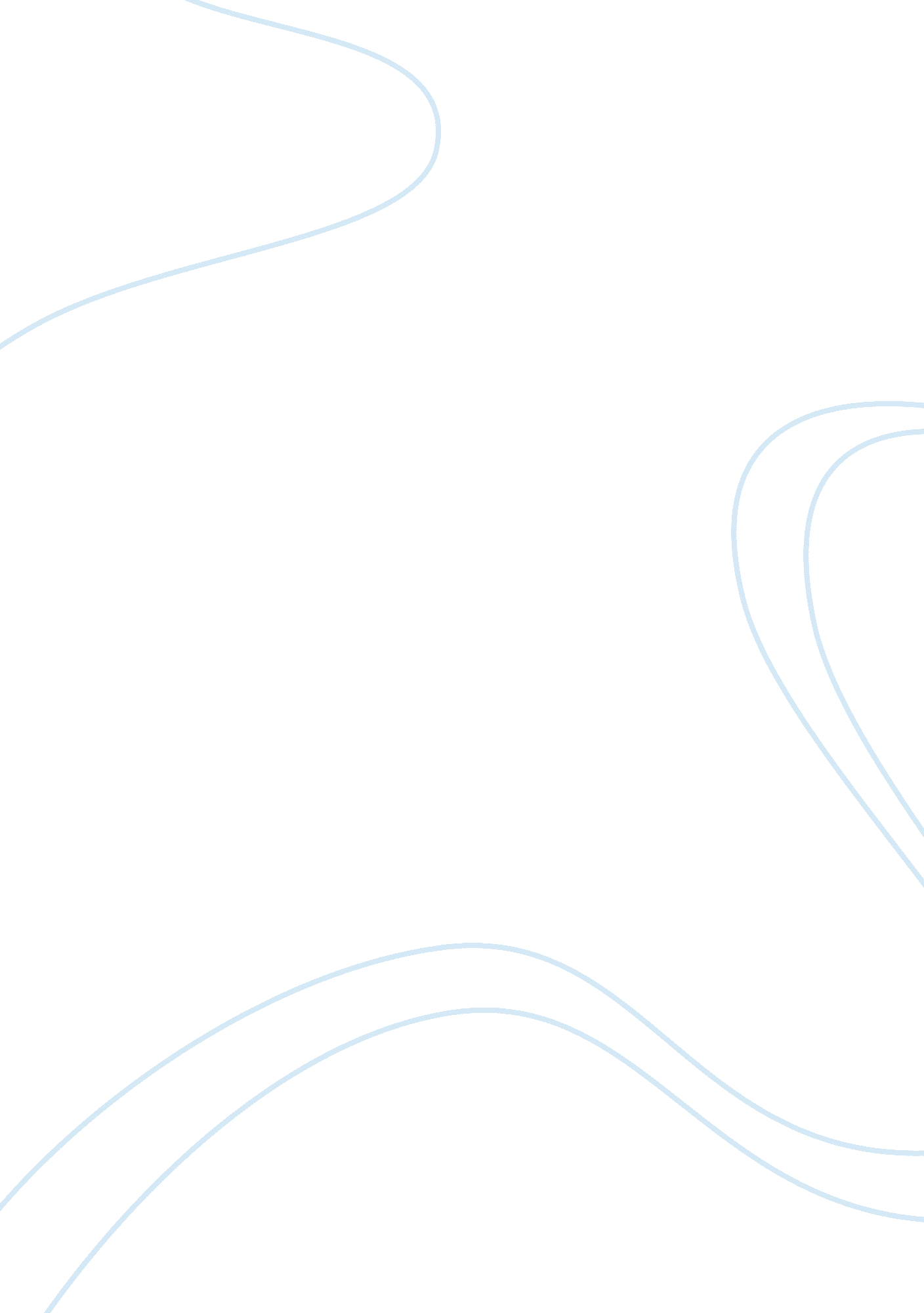 Gun control research paperSociology, Social Issues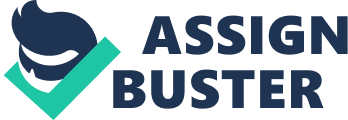 Introduction Gun control is the effort put in place to control the sale of guns. Gun control laws aim at restricting the sale, and possession, of any form of firearms through licensing, naming or registration requests. There has always been a controversy between the laws that govern gun control and the right of an individual to handle or bear arms (The Impasse in Gun Legislation and Litigation). This is definite under the recent amendment of the United States of America’s constitution, which provides that a proper regulated militia is necessary for the safety of a free nation and the right of individuals to keep firearms shall not be violated. 
The National rifle association is responsible for various gun groups who argue that regulations and other proposals violate the constitutional rights of all the law-abiding citizens. This body challenges that a ban on various types of weapons have not assisted in crime reduction in the society since the violent crimes are always on the rise (Blain 18). When operating guns it is vital to maintain control since the weapon might become lethal if mishandled. When individuals use guns inappropriately, it might lead to great consequences such as death and accidental shoots that might cause injury. This study will evaluate the topic of gun control, arguments for and against gun control, and my opinion on gun control and finally public opinion concerning guns will mark the end of this discussion. Methodology This research thrived because the data collection process was carried out through reliable techniques called primary and secondary research techniques. Primary research method includes the use of questionnaires, physical examination and dialogue or interviews. While secondary research utilises online references, web pages and accessible books in order to obtain the aim of this research. Primary research techniques were used to gather data from the local administration officials who are in charge of firearm registration. These techniques are necessary in this form of study since they make possible to obtain quality and valid data in the research that will facilitate quicker analysis. Observation process application could also be suitable for this study though the period and resources available for this study were limited. 
The use of survey technique was also necessary in order to get information relating to the issue of research. This study explains the methodology that facilitated the collection of data as well as why the researcher used the mentioned technique. This is a primary area of research since the accuracy of data relies on the methodology used to gather data. This will also add in shaping the correctness of the report. The methodology used in this study will be in thorough in order to get the facts of the issue of gun control as discussed. The data utilised in this study was collected from reliable sources that will assist in analysing whether achievement of objectives occurs or not. Literature review Countries like Canada developed regulations in relation to gun control through their Firearms act in the year 1993 (Blain 19). This Act caused serious controversy since it required every individual to register all their guns to reduce the crime rates in the society. The Liberal government was in support of this new regulation although the crime rate did not reduce since studies indicate that there is no direct measure that relates both gun control and reduction of crime. This controversy arose since individuals have different opinions in relation to the use and function of guns. One group thought the gun is a weapon hence it should be registered while other believed that guns are tools used by hunters and farmers they did not support the registration of guns (Cothran 16). 
This law is restrictive in nature and people belief that their rights are infringed since the registration process costs a lot of money to implement since it cost approximately $66. 4 million in the 2011 financial year. The farmers and hunters find it difficult to access a firearm to use in their trade the individuals willing to protect their culture and business have to engage in activities that aim in protecting non-illegal use of firearms. When individuals in the society learn about the benefits and use of guns they are capable in engaging in a clearer policy making process in relation to the registration of guns. Discussion People in the society have engaged in the debate of gun control after they realised the dangers of any form of unrestricted weapon and firearm. Gun crime statistics indicate that the number of individuals killed because of gun violence increases day in day out. This statistics because discussions of whether to implement gun control or not since there are advantages and disadvantages because gun death statistics are shocking in the reports (Henderson 123). 
Gun debates constantly tackle the issue of the effects of gun ownership on crime rate in the society. Facts emanating from the debates indicate that a gun might be a form of protection against crime though gun ownership has the potential to create unintended penalties. This is clearly indicated in the numerous reports on gun crime that approximately 40 % of the young individual between the ages of 8-15 with parents who stay with parents who have guns have the idea of where guns are stored by the adults. The gun control supporters point out that there could be a possibility of havoc between individuals who own guns and others. Groups that do not support gun control regulations argue that individuals need guns for protection in case unlawful rudiments attack them. Research indicates that countries that have few individual who possess guns have a lower rate of crime related to guns. This statement bring controversy since there is a clear indication that countries with a large population with guns have a higher crime rate while anti-gun control individuals insist that guns are mostly used for protection. Arguments The gun control regulation is vital in the society since it will control a higher volume of violent crimes, which are committed by guns, and lunatics, school kids who have are bullied, hurt workers who might cause causalities in case they plan a revenge mission. When an individual has a gun in a crime situation they are in more danger since the criminal might kill the individual claiming it was an act of self-defence. It is obvious that individuals with guns might be tempted to reach out for their guns triggering the criminal to shoot since they panic when engaging in criminal activities (Gerdes 111). Individuals with guns often utilise guns when they want to commit suicide or crimes of passion since individuals act on impulses when they are annoyed. The second amendment also supports the fact that the guns are not for individuals but for the militia. In other situations, the crime might appear to be less harmful and can be made more risky when there is gun on sight. People who have licensed guns might put their families in danger since the children might access them, which can cause accidents that could have been avoided. 
On the other hand, guns control should not be implemented since criminals will always find means of accessing guns, which leaves the ordinary citizen without any firearm or weapons for defence (Roleff 23). The second amendment the recent constitution protects people’s rights of owning a gun since individuals such as women might lack the energy to protect her against rape or any form of crime. It is evident that when individuals have guns they add security to the security provided by the government tyranny. 
Gun control should be implemented since it is vital to protect the society from any form of accidents that might cause permanent damage or death. It is also vital for individuals to be aware that the gun control allows them to be in control of their guns rather than illegalizing guns. Majority of individuals in the society declare publicly that they are support of the gun control because in the past guns were used for hunting and those activities are not present currently. It is evident that individuals in the society own guns in order to protect themselves, others use them for farming and hunting in some areas in Canada. A majority of individuals often register their guns in alignment with the gun control Acts, which is an indication that numerous people allow the gun control regulation. Work cited " Armed Standoff: The Impasse in Gun Legislation and Litigation." (2005). Print. 
Blain, Max. " Gun Control." Police Review. 118. 6085 (2010): 18-19. Print. 
Cothran, Helen. Gun Control: Opposing Viewpoints. Farmington Hills, MI: Greenhaven Press, 2003. Print. 
Henderson, Harry. Gun Control. New York: Facts On File, 2000. Print. 
Gerdes, Louise I. Gun Violence: Opposing Viewpoints. Farmington Hills, Mich: Greenhaven Press, 2011. Print. 
Roleff, Tamara L. Gun Control. Detroit: Greenhaven Press, 2007. Print 